【屏实力进圈】京东游戏电视×和平精英跨界营销广 告 主：京东游戏电视所属行业：电商行业执行时间：2022.11.02-12.15参选类别：跨媒体整合类营销背景人口红利和房地产红利消退下的电视市场新增需求饱和，2021年电视百户拥有量达到了121.8台/百户，电视行业整体进入存量市场。随着后疫情时代宅家场景的衍生，电视的功能以及用户电视的需求场景原来越多元，游戏电视应运而生。“游戏电视”是京东打造的细分品类概念，也是电视行业发展势头正盛的趋势品类。然而，目前游戏电视整体认知度较低，用户选购过程中并未形成“游戏电视”概念，因此，针对目标人群提升对游戏电视细分类目的认识，传播“什么是游戏电视”，以及引导用户在京东站内搜索”游戏电视”塑造买游戏电视逛京东的关联心智成为首要目标。营销目标1.针对电视刚需、潜在用户圈层，以游戏人群为中心逐步破圈，通过游戏IP跨界营销、游戏垂媒合作等，建立对京东游戏电视的认知，透传“买游戏电视逛京东”的用户心智，并提升用户对“游戏电视”的主动搜索。2.打造跨界营销大事件，提升C端用户对“游戏电视”的基础认知，并引发B端厂商对京东力推“游戏电视”的感知。3.配合电商营销节点，做站内外营销规划，助力节点内游戏电视货品的流量及转化的爆发。策略与创意整体策略：京东游戏电视首次跨界合作游戏超级IP【和平精英】，借品牌传播力、明星影响力、活动渗透力共建和平精英四排节，打造深度共联，使京东游戏电视品牌营销活动成为四排节官方活动中的重要一环。借品牌传播力，京东游戏电视联动赞助官方活动，撬动和平精英多重资源曝光，以PSI和平精英主播赛开启跨界营销序幕，以游戏电视送福利的形式渗透进四排节超级周末的主播赛事直播中；借明星影响力，邀请希林娜依·高参与京东游戏电视四排节水友赛直播活动，助力京东游戏电视成为官方四大超级周末赛之一，并以此跻身官方系列活动、系列宣传节奏中，在游戏用户中形成京东游戏电视专场活动的概念；借活动渗透力，在游戏主播、明星水友赛中，深度植入游戏电视概念，撬动游戏、泛游戏人群的关注。创意亮点：以和平精英PSI主播赛竞猜活动开启营销序幕，通过大事件借势+福利活动撬动人群关注，并形成用户点击习惯；通过和平精英四排节超级周末主播赛事赞助，在四大千万级游戏主播直播间刷屏“京东游戏电视”，使“京东游戏电视”概念形成初步认知；借助明星直播水友赛，使京东游戏电视跨界营销成为官方活动重要一环，直播环节游戏电视卖点以游戏互动的形式进行植入，更联合B端厂商送出超级福利，在游戏及互动奖励中完成对产品的种草。执行过程/媒体表现11.02-11.17蓄势及预热期，以PSI主播赛竞猜、联合官宣及周末赛赞助为亮点内容京东站内活动内容承接，包含IP主题视觉设计并持续不断的发布阶段性福利活动，形成用户粘性：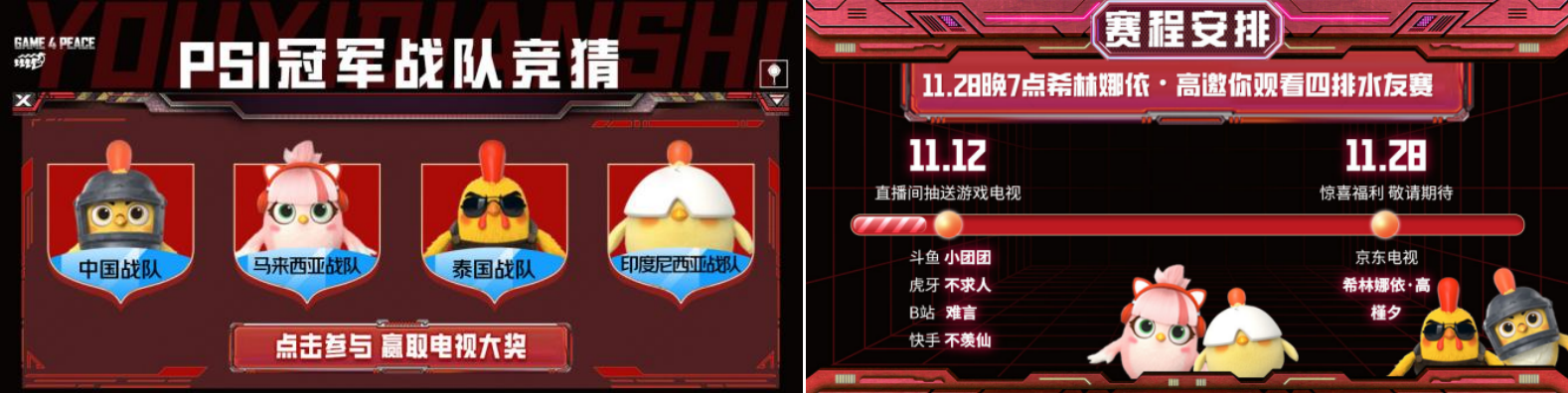 和平精英侧整体宣传匹配，强势占据官宣节奏内容：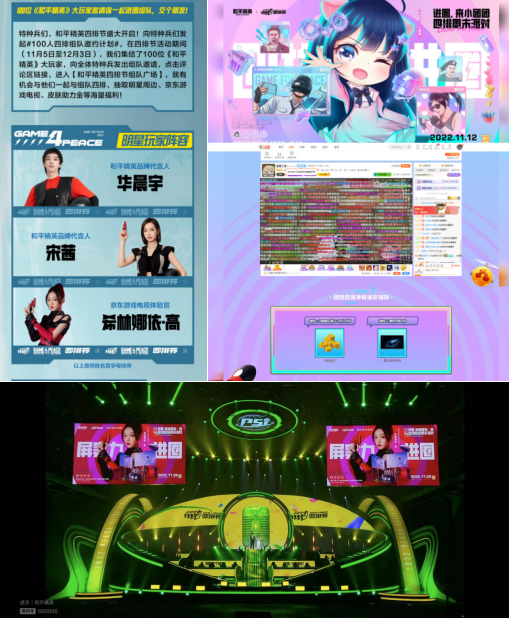 站外以游戏垂媒游久网、二柄进行主要投放，霸屏资源版位，强势吸睛：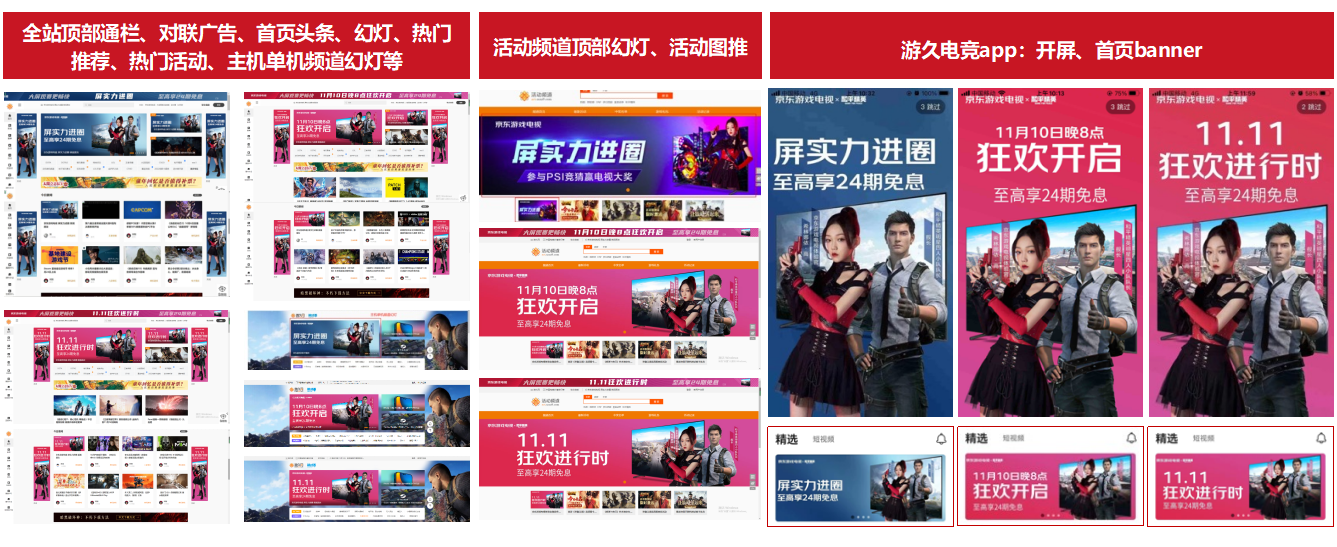 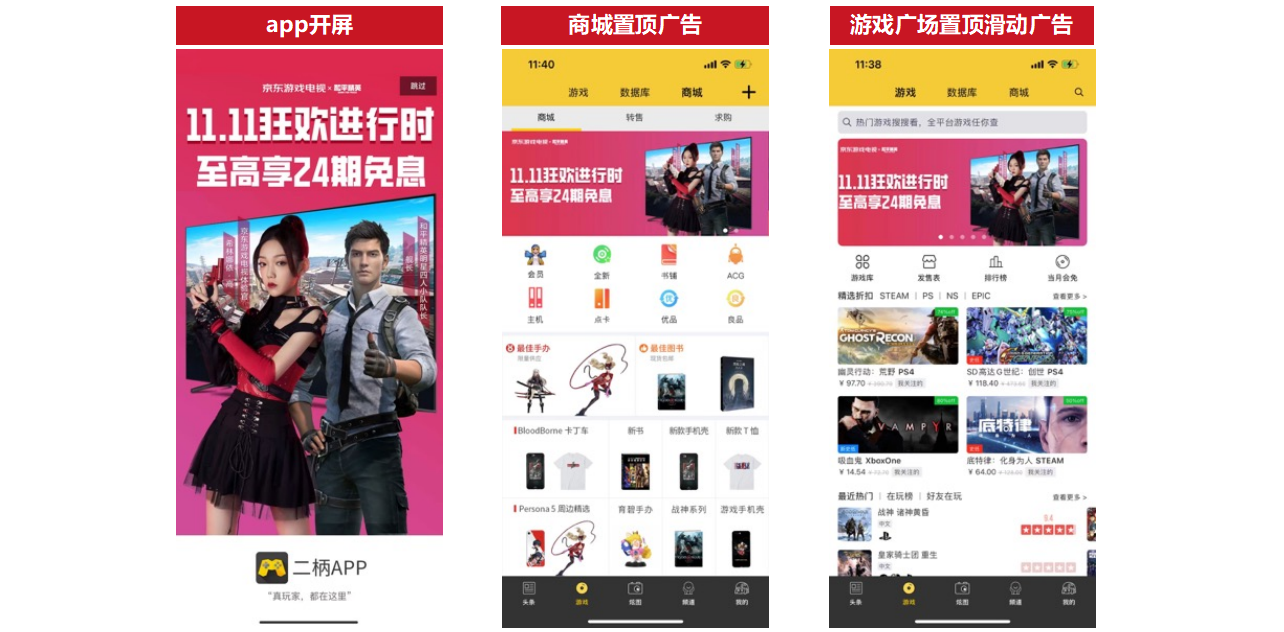 11.17-11.27造势期，整体内容引流至1128希林娜依·高水友赛直播活动和平精英侧资源矩阵、京东站内资源矩阵、游戏垂媒、微博KOL矩阵为活动全面引流。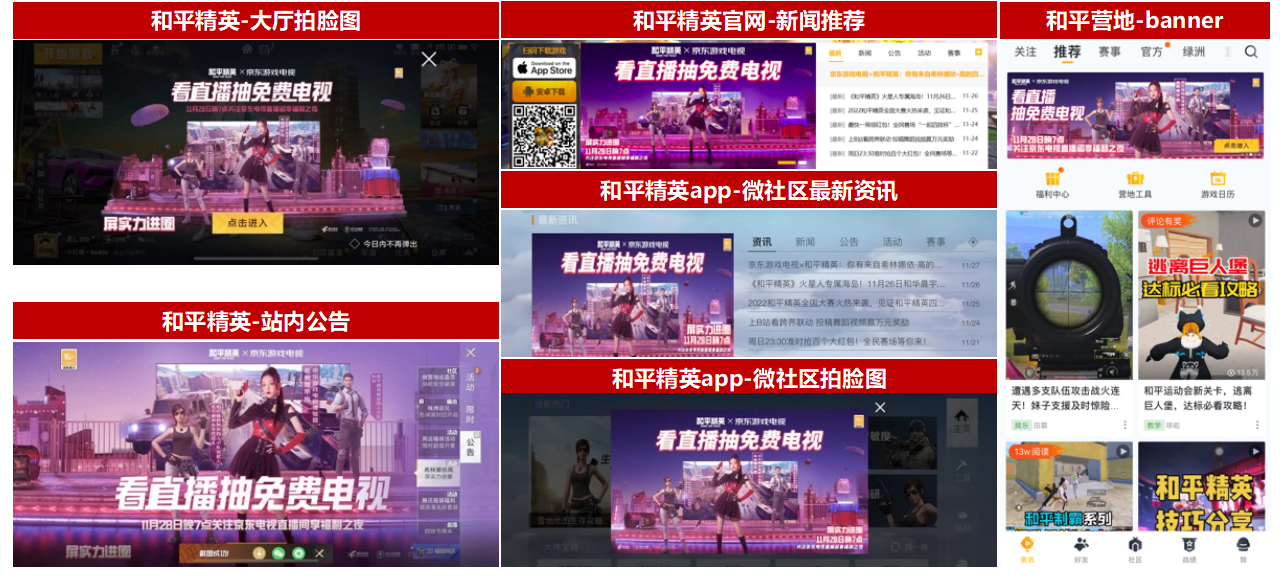 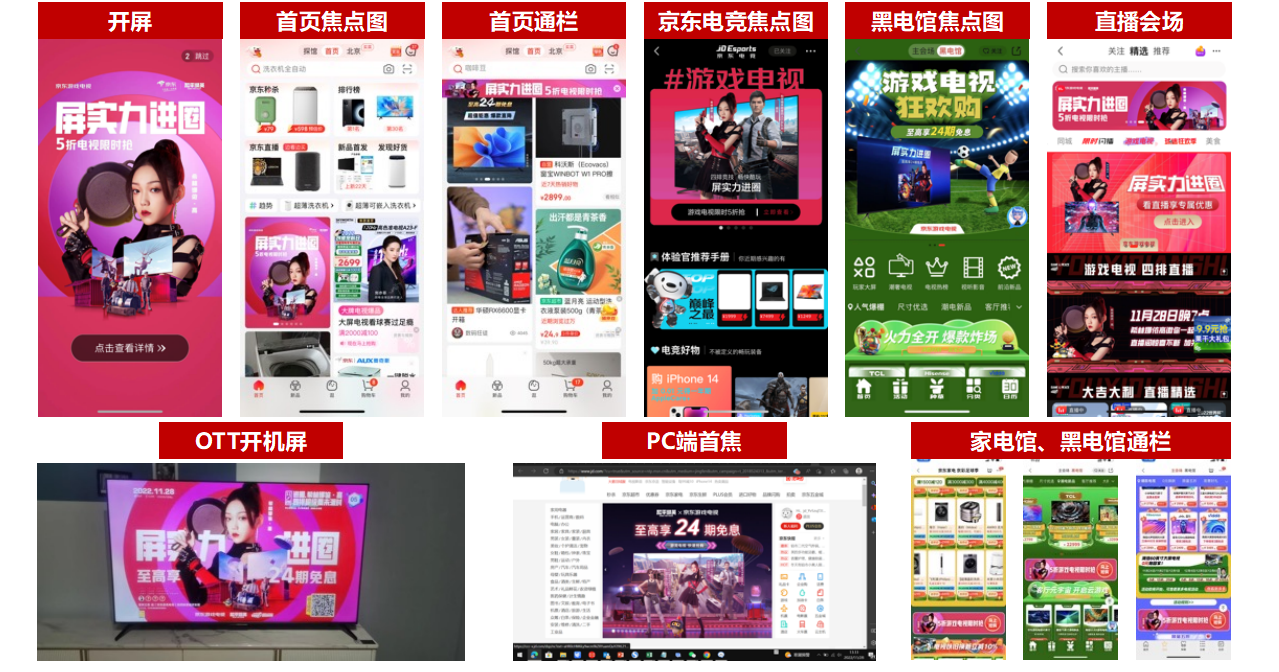 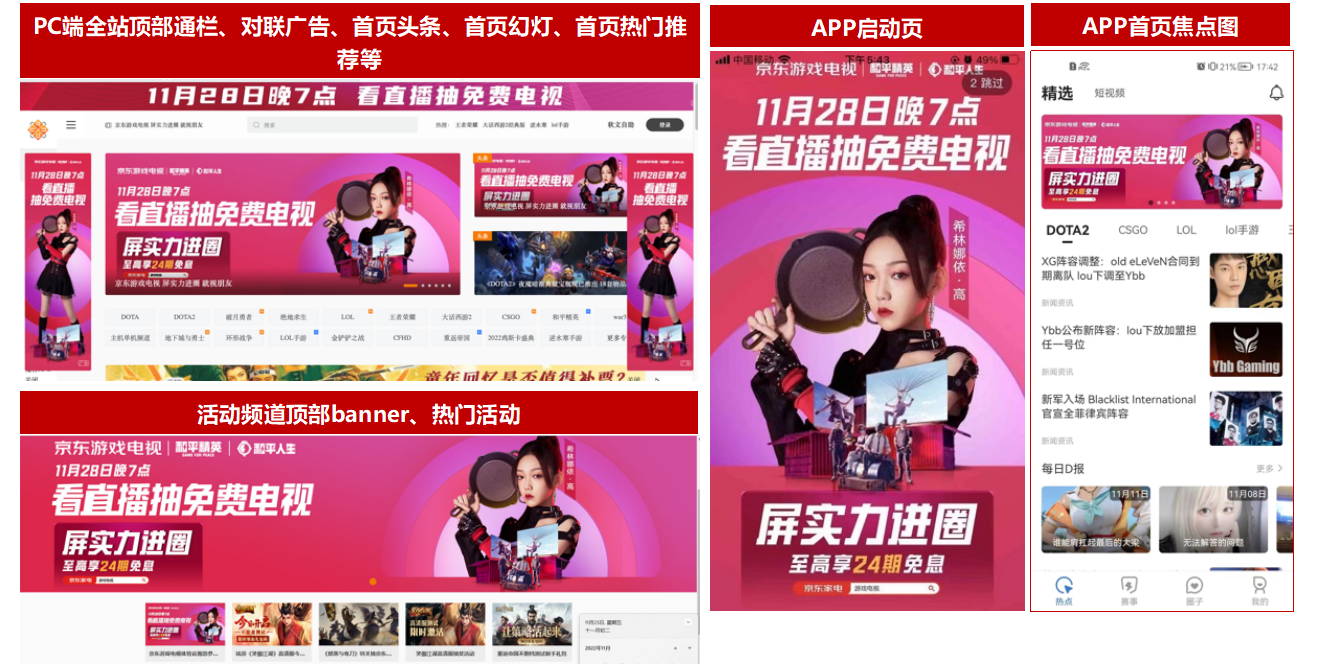 11.28爆发期，希林娜依·高水友赛直播活动以游戏互动的形式植入游戏电视卖点，超强直播福利带动用户弹幕刷屏，助力游戏电视破圈传播。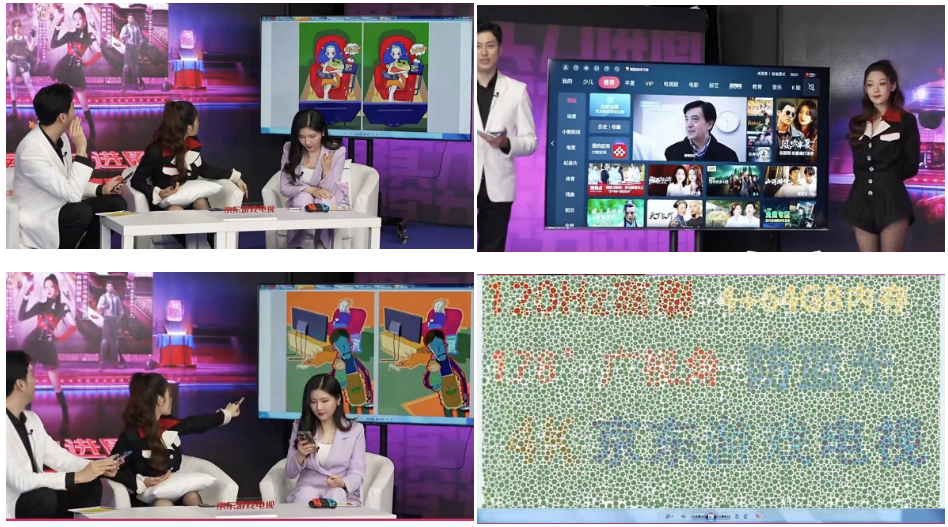 营销效果与市场反馈京东站外传播总曝光超1.8亿，其中微博渠道传播话题#屏实力进圈#总阅读量超过1216.8万+，并在营销期内针对11.11大促节点完成了销售引流及转化。二柄传播总曝光469.2万+、游久网传播总曝光1956万+，和平精英侧传播曝光达到1.3亿+，此次跨界合作对和平精英玩家完成了高调传播，游戏电视概念在游戏人群中得到有效传播。借游戏IP和明星影响力，1128直播观看人次超过100万+，深度种草游戏电视卖点，并有效引导京东游戏电视站内PV、UV等各项数据达到传播期内峰值，做到了传播与销售的双重助益。